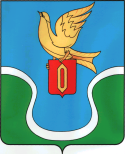                                            ГОРОДСКАЯ ДУМАМУНИЦИПАЛЬНОГО ОБРАЗОВАНИЯ        «ГОРОДСКОЕ ПОСЕЛЕНИЕ            «ГОРОД ЕРМОЛИНО»                                            КАЛУЖСКАЯ ОБЛАСТЬ                                                                        РЕШЕНИЕ«18» декабря  2014 г.                                                                                    №  94« О стоимости гарантированногоперечня услуг на погребение»На основании ст. 17 Федерального закона № 131-ФЗ от 06.10.2003 г. «Об общих принципах организации местного самоуправления в Российской Федерации», в целях реализации требований ст. 9 Федерального закона от 12.01.1996 г. № 8-ФЗ «О погребении и похоронном деле», ст. 1 Федерального закона от 01.12.2014г. № 384-ФЗ «О федеральном бюджете на 2015 год и плановый период 2016 и 2017 годов, Постановления Правительства Российской Федерации от 12.10.2010г. № 813 «О сроках индексации предельного размера стоимости услуг, предоставляемых согласно гарантийному перечню услуг по погребению, подлежащей возмещению специализированной службе по вопросам похоронного дела, а также предельного размера социального пособия на погребение», Уставом МО «Городского поселения «Г. Ермолино», расчетов-обоснований, согласованных с Калужским региональным отделением Фонда социального страхования Российской Федерации по Калужской области Городская Дума МО «Городское поселение «Г. ЕрмолиноРЕШИЛА:1. Установить стоимость услуг на погребение на территории муниципального образования «Городское поселение «Г. Ермолино» в сумме 5277  (пять тысяч двести семьдесят семь) 28 копеек.2.  Решение Городской Думы Муниципального Образования «Городское поселение «Г. Ермолино» № 84 от 20 декабря . «О стоимости гарантированного перечня услуг на погребение» считать утратившим силу с 01.01.2015г.3. Настоящее Решение подлежит опубликованию в газете «Уголок России» и размещению на официальном сайте администрации в сети интернет.4. Настоящее решение вступает в силу с 01.01.2015г. Глава МО «Городское поселение                                       «Город   Ермолино»                                                                                              В.В. Бодров Отп. 6 экз.3 – в дело 1 – админ. ГП «Г. Ермолино»1 – прокуратура1 – ПФР